C ommission F rançaise pour la P rotection du P atrimoine H istorique et R ural Petit Patrimoine.com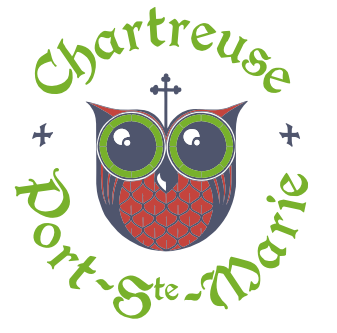 FICHE PROJET
Flash du patrimoine en Combrailles   FICHE PROJET
Flash du patrimoine en Combrailles   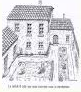 Niveau : cycle 3-collégeDurée Année scolaireÉquipe pluridisciplinaireObjectifs généralApprocher la notion de patrimoine par une communication médiatique sur le site de l’association, voir son réseau social Approcher la notion de patrimoine par une communication médiatique sur le site de l’association, voir son réseau social Approcher la notion de patrimoine par une communication médiatique sur le site de l’association, voir son réseau social Approcher la notion de patrimoine par une communication médiatique sur le site de l’association, voir son réseau social Objectifs spécifiques Dans une approche pluridisciplinaire :Sensibilisation à la notion de patrimoine dans son ensemble Favoriser l’appropriation des élèves au patrimoine local Initier à l’Éducation aux médias et à l’informatique à travers une activité réelle de communication.Encouragement de la pédagogie par projets transversaux grâce à l’usage des outils numériquesResponsabilisation des élèves par le travail en autonomie et de collaboration au sein du groupeObjectifs spécifiques Dans une approche pluridisciplinaire :Sensibilisation à la notion de patrimoine dans son ensemble Favoriser l’appropriation des élèves au patrimoine local Initier à l’Éducation aux médias et à l’informatique à travers une activité réelle de communication.Encouragement de la pédagogie par projets transversaux grâce à l’usage des outils numériquesResponsabilisation des élèves par le travail en autonomie et de collaboration au sein du groupeObjectifs spécifiques Dans une approche pluridisciplinaire :Sensibilisation à la notion de patrimoine dans son ensemble Favoriser l’appropriation des élèves au patrimoine local Initier à l’Éducation aux médias et à l’informatique à travers une activité réelle de communication.Encouragement de la pédagogie par projets transversaux grâce à l’usage des outils numériquesResponsabilisation des élèves par le travail en autonomie et de collaboration au sein du groupeObjectifs spécifiques Dans une approche pluridisciplinaire :Sensibilisation à la notion de patrimoine dans son ensemble Favoriser l’appropriation des élèves au patrimoine local Initier à l’Éducation aux médias et à l’informatique à travers une activité réelle de communication.Encouragement de la pédagogie par projets transversaux grâce à l’usage des outils numériquesResponsabilisation des élèves par le travail en autonomie et de collaboration au sein du groupeObjectifs spécifiques Dans une approche pluridisciplinaire :Sensibilisation à la notion de patrimoine dans son ensemble Favoriser l’appropriation des élèves au patrimoine local Initier à l’Éducation aux médias et à l’informatique à travers une activité réelle de communication.Encouragement de la pédagogie par projets transversaux grâce à l’usage des outils numériquesResponsabilisation des élèves par le travail en autonomie et de collaboration au sein du groupeLA SEQUENCE Séance 1 Définir la notion de patrimoine : brain strorming sur quels sont les éléments du patrimoine Choisir un élément du patrimoine en rapport avec la chartreuse, le petit patrimoine les métiers anciens  ou les traditions locales des Combrailles. Chaque élève cherche  5 éléments du patrimoine puis mise en commun pour catégoriser les éléments retenus par les élèves et sélections des éléments retenus soit par groupe de travail soit au niveau de la classe.     Séance 2-3  Collecte d’informations, de témoignages, de photos  (fiche de prise d’infos)Séance 3-4  Définir le type de restitution  le plus pertinent  (fiches, maquettes, article, livre numérique reportage, i) Séance 5-7  Réalisation d’un article ou reportage  numérique  présentant le sujet  Mise en ligne du travail sur la plateforme  pédagogique avec demande de publication.LA SEQUENCE Séance 1 Définir la notion de patrimoine : brain strorming sur quels sont les éléments du patrimoine Choisir un élément du patrimoine en rapport avec la chartreuse, le petit patrimoine les métiers anciens  ou les traditions locales des Combrailles. Chaque élève cherche  5 éléments du patrimoine puis mise en commun pour catégoriser les éléments retenus par les élèves et sélections des éléments retenus soit par groupe de travail soit au niveau de la classe.     Séance 2-3  Collecte d’informations, de témoignages, de photos  (fiche de prise d’infos)Séance 3-4  Définir le type de restitution  le plus pertinent  (fiches, maquettes, article, livre numérique reportage, i) Séance 5-7  Réalisation d’un article ou reportage  numérique  présentant le sujet  Mise en ligne du travail sur la plateforme  pédagogique avec demande de publication.LA SEQUENCE Séance 1 Définir la notion de patrimoine : brain strorming sur quels sont les éléments du patrimoine Choisir un élément du patrimoine en rapport avec la chartreuse, le petit patrimoine les métiers anciens  ou les traditions locales des Combrailles. Chaque élève cherche  5 éléments du patrimoine puis mise en commun pour catégoriser les éléments retenus par les élèves et sélections des éléments retenus soit par groupe de travail soit au niveau de la classe.     Séance 2-3  Collecte d’informations, de témoignages, de photos  (fiche de prise d’infos)Séance 3-4  Définir le type de restitution  le plus pertinent  (fiches, maquettes, article, livre numérique reportage, i) Séance 5-7  Réalisation d’un article ou reportage  numérique  présentant le sujet  Mise en ligne du travail sur la plateforme  pédagogique avec demande de publication.LA SEQUENCE Séance 1 Définir la notion de patrimoine : brain strorming sur quels sont les éléments du patrimoine Choisir un élément du patrimoine en rapport avec la chartreuse, le petit patrimoine les métiers anciens  ou les traditions locales des Combrailles. Chaque élève cherche  5 éléments du patrimoine puis mise en commun pour catégoriser les éléments retenus par les élèves et sélections des éléments retenus soit par groupe de travail soit au niveau de la classe.     Séance 2-3  Collecte d’informations, de témoignages, de photos  (fiche de prise d’infos)Séance 3-4  Définir le type de restitution  le plus pertinent  (fiches, maquettes, article, livre numérique reportage, i) Séance 5-7  Réalisation d’un article ou reportage  numérique  présentant le sujet  Mise en ligne du travail sur la plateforme  pédagogique avec demande de publication.LA SEQUENCE Séance 1 Définir la notion de patrimoine : brain strorming sur quels sont les éléments du patrimoine Choisir un élément du patrimoine en rapport avec la chartreuse, le petit patrimoine les métiers anciens  ou les traditions locales des Combrailles. Chaque élève cherche  5 éléments du patrimoine puis mise en commun pour catégoriser les éléments retenus par les élèves et sélections des éléments retenus soit par groupe de travail soit au niveau de la classe.     Séance 2-3  Collecte d’informations, de témoignages, de photos  (fiche de prise d’infos)Séance 3-4  Définir le type de restitution  le plus pertinent  (fiches, maquettes, article, livre numérique reportage, i) Séance 5-7  Réalisation d’un article ou reportage  numérique  présentant le sujet  Mise en ligne du travail sur la plateforme  pédagogique avec demande de publication.OUTILS NUMÉRIQUEs Format Livre sur la plateforme Format base de données sur la plateforme Logiciel  vidéoMapMaker Interactive. Créer des cartes en ligne.-Fais ton journal  OUTILS NUMÉRIQUEs Format Livre sur la plateforme Format base de données sur la plateforme Logiciel  vidéoMapMaker Interactive. Créer des cartes en ligne.-Fais ton journal  OUTILS NUMÉRIQUEs Format Livre sur la plateforme Format base de données sur la plateforme Logiciel  vidéoMapMaker Interactive. Créer des cartes en ligne.-Fais ton journal  OUTILS NUMÉRIQUEs Format Livre sur la plateforme Format base de données sur la plateforme Logiciel  vidéoMapMaker Interactive. Créer des cartes en ligne.-Fais ton journal  OUTILS NUMÉRIQUEs Format Livre sur la plateforme Format base de données sur la plateforme Logiciel  vidéoMapMaker Interactive. Créer des cartes en ligne.-Fais ton journal  RESSOURCES :Site des Amis de la chartreuse Port Sainte marie Sentiers de découverte du petit patrimoine local.- J.Rossignol.- Les Amis de la chartreuse Port Ste Marie Maisons paysannes et vie traditionnelle en Auvergne Luc Breuillé (Auteur) -  Roland Dumas (Auteur) -  Roland Ondet (Auteur) -  Patrice Trapon (Auteur) - Paru en octobre 2000- La maison rurale en Auvergne. Tome 1 : La basse Auvergne ; 1978 de Jean-Pierre Marty (Auteur), Roland Ondet (Auteur), Patrice Trapon (Auteur)RESSOURCES :Site des Amis de la chartreuse Port Sainte marie Sentiers de découverte du petit patrimoine local.- J.Rossignol.- Les Amis de la chartreuse Port Ste Marie Maisons paysannes et vie traditionnelle en Auvergne Luc Breuillé (Auteur) -  Roland Dumas (Auteur) -  Roland Ondet (Auteur) -  Patrice Trapon (Auteur) - Paru en octobre 2000- La maison rurale en Auvergne. Tome 1 : La basse Auvergne ; 1978 de Jean-Pierre Marty (Auteur), Roland Ondet (Auteur), Patrice Trapon (Auteur)RESSOURCES :Site des Amis de la chartreuse Port Sainte marie Sentiers de découverte du petit patrimoine local.- J.Rossignol.- Les Amis de la chartreuse Port Ste Marie Maisons paysannes et vie traditionnelle en Auvergne Luc Breuillé (Auteur) -  Roland Dumas (Auteur) -  Roland Ondet (Auteur) -  Patrice Trapon (Auteur) - Paru en octobre 2000- La maison rurale en Auvergne. Tome 1 : La basse Auvergne ; 1978 de Jean-Pierre Marty (Auteur), Roland Ondet (Auteur), Patrice Trapon (Auteur)RESSOURCES :Site des Amis de la chartreuse Port Sainte marie Sentiers de découverte du petit patrimoine local.- J.Rossignol.- Les Amis de la chartreuse Port Ste Marie Maisons paysannes et vie traditionnelle en Auvergne Luc Breuillé (Auteur) -  Roland Dumas (Auteur) -  Roland Ondet (Auteur) -  Patrice Trapon (Auteur) - Paru en octobre 2000- La maison rurale en Auvergne. Tome 1 : La basse Auvergne ; 1978 de Jean-Pierre Marty (Auteur), Roland Ondet (Auteur), Patrice Trapon (Auteur)RESSOURCES :Site des Amis de la chartreuse Port Sainte marie Sentiers de découverte du petit patrimoine local.- J.Rossignol.- Les Amis de la chartreuse Port Ste Marie Maisons paysannes et vie traditionnelle en Auvergne Luc Breuillé (Auteur) -  Roland Dumas (Auteur) -  Roland Ondet (Auteur) -  Patrice Trapon (Auteur) - Paru en octobre 2000- La maison rurale en Auvergne. Tome 1 : La basse Auvergne ; 1978 de Jean-Pierre Marty (Auteur), Roland Ondet (Auteur), Patrice Trapon (Auteur)